КОДЕКС ЧЕСТІ ГІМНАЗИСТАСприймай людину такою, якою вона є: адже в кожного свої ідеали, здібності, мрії, переконання, уподобання.Поступово звикай усюди спілкуватися українською мовою: ми живемо в незалежній державі Україні.Знання — сила й капітал. Шукай нових знань і поглиблюй ті, що маєш. Шлях до самовдосконалення безмежний. Люби читати книги і будь допитливим: у книгах — мудрість, а в питаннях — шлях до пізнання.Не соромся запитувати, адже кожному буває щось незрозуміле.Якщо ти чогось не знаєш, не виконав домашнього завдання, не принижуй себе випрошуванням оцінки. Не шукай собі виправдань, а дізнайся і виконай необхідну роботу.Коли хизуєшся своєю силою чи знанням, пам'ятай: завжди є той, хто досконаліший від тебе, тож уникай зверхності, пихатості.Якщо пропонуєш щось змінити, візьми участь у роботі.Пообіцяв — виконай. Не впевнений — не обіцяй.Будь чесним. Скажеш неправду — втратиш повагу та довіру.Поважай працю інших людей. Тобі ж приємно, коли поважають твою.Жартуючи, не забувай: жарт лише тоді дотепний, коли всім смішно, в тому числі й тому, над ким жартують.Шкільна форма дисциплінує та усуває нерівність можливостей, тому вона є обов'язковою в гімназії.Пам'ятай: власність (чия б вона не була) має бути недоторканою.Привчайся давати собі накази і виконувати їх, корися своїй волі, а не примхам. Учись перемагати себе.Умій визнавати свої помилки. Вчися пробачати і миритися.Будь вірним другом. Самотнє життя таке прикре.Будь   чемним,   привітним   і   гостинним.   Завжди   вітайся,   дякуй,   проси вибачення, вислухай і допоможи.Бережи   своє  здоров'я  для   себе.   Уникай   шкідливих  звичок,   (паління, алкоголю, наркоманії)...Збагачуй свій духовний світ.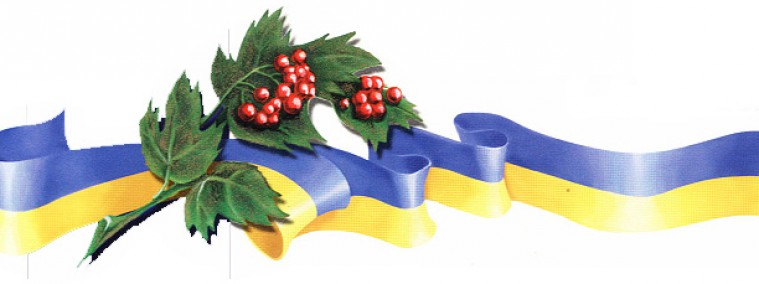 93300 Луганська область,місто Попасна, вулиця О.Кошового,б.31   popasnaya.shkola@yandex.ru     Свідоцтво   гімназиста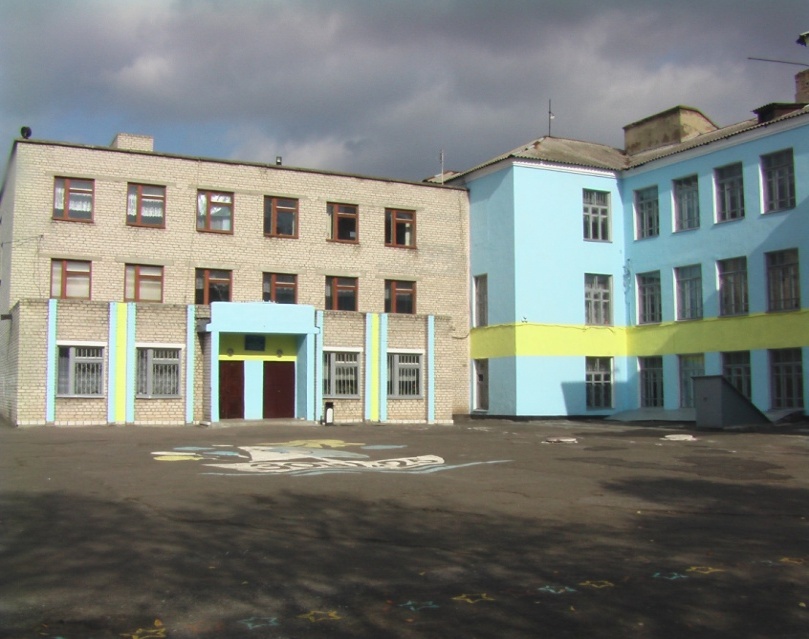 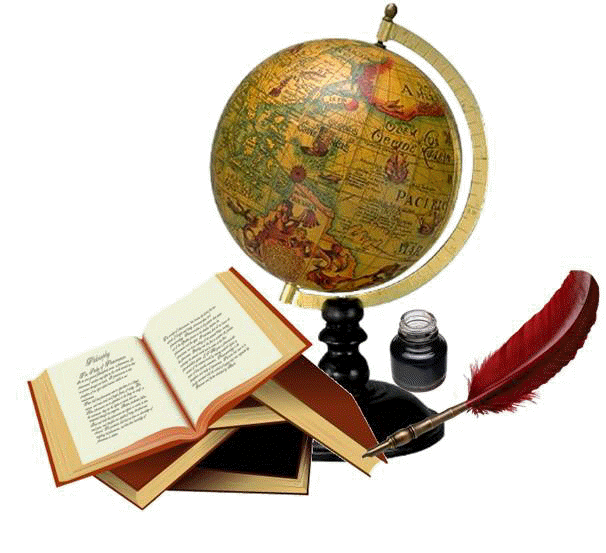 Видано учню (учениці)_____________________________________________________________________________Попаснянської багатопрофільної гімназії №25 в тому, що йому (їй) дійсно присвоєно званняГІМНАЗИСТ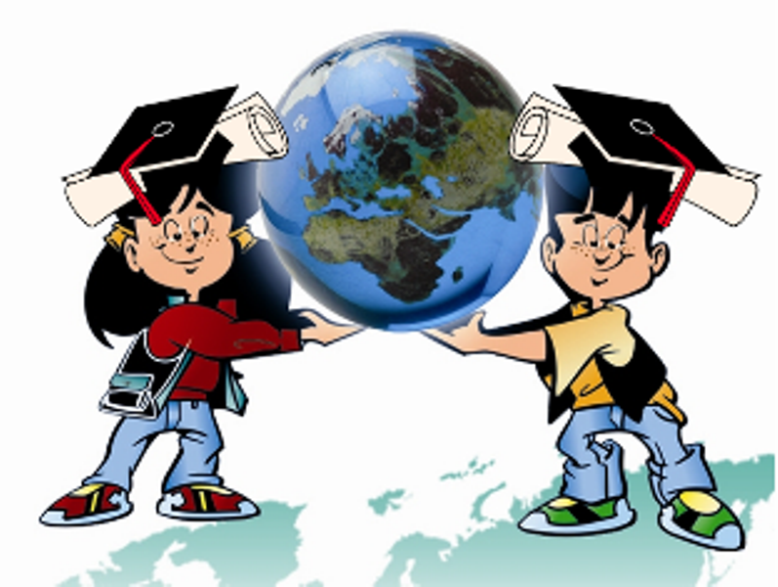 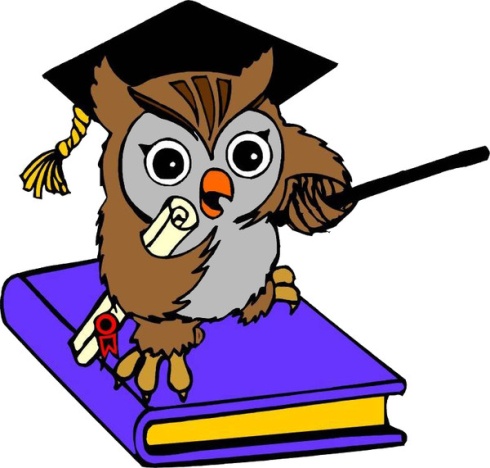 Давно в народі так ведетьсяІ знають всі – навчання – світ.Учись і не лінися вчитись –Це ж мудрий давній заповіт.               Допитливим, цікавим будь,            Не споглядай байдуже                   В країну знань нелегкий путь                    Долай уперто, друже!                  Вересень 2015 рік